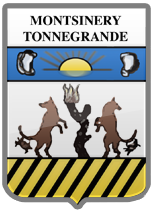 DOSSIER D’INSCRIPTION SCOLAIRE 2019/2020Date limite de dépôt : Le 15 avril 2019Mairie de Montsinery-TonnégrandeService Affaires Scolaires/ Caisse Des Écoles12 avenue du Gouverneur Général Félix ÉBOUETel :0594 31-39-41- Fax :0594 30-08-11PIECES A FOURNIR POUR L’INSCRIPTIONPhotocopie du livret de famille ou acte de naissance de l’enfant, pièce d’identité de l’enfant et des parents.Copie du justificatif de domicile de moins de 3mois.Photocopie des pages de vaccinations (A jour).1 Enveloppe timbrée (tarif en vigueur) au format 22X11 aux noms,prénoms et adresse des parents.1 Photo d’identité. Certificat de radiation pour un enfant déjà scolarisé.N.B : Le père, la mère ou toutes personnes responsables exerçant une autorité de façon continue peuvent procéder à l’inscription de l’enfant.En cas de divorce ou de séparation, veuillez fournir un justificatif de garde. Les dossiers incomplets ne seront pas acceptés. LA FAMILLE :Les deux parents sont-ils titulaires de l’autorité parentale : 	□ OUI		□ NONMèreNom : ……………………………………   Prénom : …………………………….........................Adresse si différente de celle de l’enfant : ……………………………………………………….Profession : …………………………………    Employeur : …………………………………….Portable : ……………………     Domicile : ……………………    Autre : …………………….Adresse mail : …………………………......@..............................PèreNom : ……………………………………     Prénom : ……………………………....................Adresse si différente de celle de l’enfant : ……………………………………………………..Profession : …………………………………  Employeur : ……………………………………Portable : ………………………   Domicile : ……………….    Autre : ....................................Adresse mail : ……………………………...@……………………Autre représentant que le parent Nom : ……………………………………   Prénom : …………………………….....................Adresse : …………………………………………………………………………………………Profession : …………………………………    Employeur : ………………………………….Portable : ……………………     Fixe : ……………………    Autre : ……………………….Adresse mail : …………………………......@..............................La FratrieNoms et prénoms des frères et/ou sœurs scolarisés dans les écoles de Montsinéry-Tonnégrande :Observations des parents :……………………………………………………………………………………………………………………………………………………………………………………………………………………………………………………………………………………………………............................................................................NB : Le dépôt du dossier d’inscription des enfants âgés de 2ans et 6 mois révolus ne vaut pas acceptation.L’admission définitive se fera en fonction des places disponibles et après validation des Directeurs d’écoles.Je soussigné (Père, Mère ou représentant légal (*)Atteste sur l’honneur l’exactitude des renseignementsPour l’inscription de ma fille ou de mon fils (*)*Rayer les mentions inutiles       Date :       Signature RENSEIGNEMENTSEnfantClasse :…………………………Nom :………………………………………………………………..Prénom :…………………………………………….    Sexe……… Date de naissance :……/……/……   Lieu………………………...Adresse :…………………………………………………………….Code Postal :………………  Commune…………………………...NomPrénomEcoleClasse